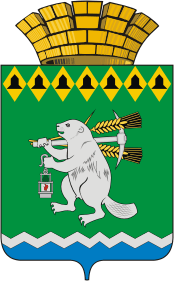 Дума Артемовского городского округаVII созыв32 заседание РЕШЕНИЕот  26 октября 2023 года                                                                                        № 356О внесении изменений в решение Думы Артемовского городского округа 
от 16.09.2021 № 882 «О муниципальном контроле в сфере благоустройства 
в Артемовском городском округе» В соответствии с Федеральным законом от 31 июля 2020 года № 248-ФЗ 
«О государственном контроле (надзоре) и муниципальном контроле в Российской Федерации», руководствуясь статьей 23 Устава Артемовского городского округа, Дума Артемовского городского округа РЕШИЛА: Внести в решение Думы Артемовского городского округа от 16.09.2021 № 882 «О муниципальном контроле в сфере благоустройства в Артемовском городском округе», с изменениями, внесенными решением Думы Артемовского городского округа от 24.02.2022 № 75 (далее - Решение) следующие изменения:В Приложении 1 к Решению «Положение о муниципальном контроле 
в сфере благоустройства в Артемовском городском округе»:пункт 23 дополнить подпунктом 5 следующего содержания:«5) профилактический визит.»;2) дополнить пунктом 51.1 следующего содержания:«51.1. Профилактический визит проводится в форме профилактической беседы по месту осуществления деятельности контролируемого лица, либо путем использования видео-конференц-связи (при наличии технической возможности).В ходе профилактического визита контролируемое лицо информируется о его полномочиях, а также об особенностях организации и осуществления муниципального контроля, проводимого в отношении объекта контроля. Профилактический визит проводится в порядке и объеме, определенном статьей 52 Закона № 248-ФЗ.В ходе профилактического визита контролируемое лицо информируется 
об обязательных требованиях, предъявляемых к его деятельности, либо 
к используемым им объектам контроля, их соответствии индикаторам риска, а также о видах, содержании контрольных мероприятий, проводимых в отношении контролируемого лица. В ходе профилактического визита может осуществляться консультирование контролируемого лица в порядке, установленном статьей 50 Закона № 248-ФЗ и настоящим Положением. Профилактический визит проводится по согласованию с контролируемым лицом.Обязательный профилактический визит проводится в отношении контролируемого лица, впервые приступающего к осуществлению своей деятельности. О проведении профилактического визита, обязательного профилактического визита контролируемое лицо уведомляется контрольным органом не позднее чем за пять рабочих дней до даты его проведения в письменной форме на бумажном носителе почтовым отправлением, либо в форме электронного документа, подписанного электронной подписью, в порядке, установленном частью 5 статьи 21 Закона № 248-ФЗ.Контролируемое лицо вправе отказаться от проведения профилактического визита, обязательного профилактического визита, уведомив об этом контрольный орган в письменной форме на бумажном носителе почтовым отправлением, либо 
в форме электронного документа, подписанного электронной подписью, не позднее чем за три рабочих дня до даты его проведения.Срок проведения профилактического визита, обязательного профилактического визита не может превышать один рабочий день.При профилактическом визите, обязательном профилактическом визите контролируемым лицам не выдаются предписания об устранении нарушений обязательных требований. Разъяснения, полученные контролируемым лицом в ходе профилактического визита, обязательного профилактического носят рекомендательный характер.»;1.2 Приложение 2 к Решению «Перечень индикаторов риска нарушения обязательных требований при осуществлении муниципального контроля в сфере благоустройства в Артемовском городском округе» изложить в следующей редакции (Приложение).2. Опубликовать настоящее решение в газете «Артемовский рабочий», разместить на Официальном портале правовой информации Артемовского городского округа (www.артемовский-право.рф) и на официальном сайте Думы Артемовского городского округа в информационно-телекоммуникационной сети «Интернет».3. Контроль за выполнением настоящего решения возложить на постоянную комиссию по вопросам местного самоуправления, нормотворчеству и регламенту 
(Упорова Е.Ю.).Председатель Думы Артемовского городского округаГлава Артемовского городского округа                                             В.С. Арсенов                              К.М. Трофимов